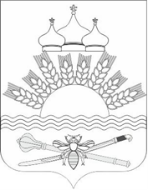 РОССИЙСКАЯ ФЕДЕРАЦИЯРОСТОВСКАЯ ОБЛАСТЬТАРАСОВСКИЙ РАЙОНМУНИЦИПАЛЬНОЕ ОБРАЗОВАНИЕ«ДЯЧКИНСКОЕ СЕЛЬСКОЕ ПОСЕЛЕНИЕ»АДМИНИСТРАЦИЯ ДЯЧКИНСКОГО СЕЛЬСКОГО ПОСЕЛЕНИЯПОСТАНОВЛЕНИЕ       от 12.02.2024г.                                                                                                № 32сл. Дячкино«Об охранных мероприятиях линий и сооружений связи на территории Дячкинского сельского поселения»           В целях обеспечения сохранности линий и сооружений связи: ПАО «МТС», ПАО «Мегафон», ПАО «Ростелеком», ПАО «ВымпелКом», ВОСП, повышения ответственности физических и юридических лиц при производстве работ в зоне прохождения линий и сооружений связи: ПАО «МТС», ПАО «Мегафон», ПАО «Ростелеком», ПАО «ВымпелКом», ВОСП в соответствии с Постановлением Правительства Российской Федерации от 09.06.1995г. № 578 «Об утверждении Правил охраны линий и сооружений связи РФ», руководствуясь Уставом муниципального образования «Дячкинское сельское поселение», Администрация Дячкинского сельского поселения                                                      ПОСТАНОВЛЯЕТ:         1. Ведущему специалисту по земельным и имущественным отношениям Администрации Дячкинского сельского поселения Бокаревой Т.П. довести до сведения руководителей предприятий, организаций всех форм собственности, а также землепользователей, расположенных в зоне прохождений линий связи, о недопущении землеустроительных работ, проектирования объектов строительства на земельных участках без согласования с:   -  ЛУ№3 ТЦ№2 ТЦТЭТ Ростовского филиала ПАО «Ростелеком», как организацией осуществляющей техническое обслуживание линий и сооружений связи оператора ПАО «МТС», ПАО «МегаФон», ПАО «Ростелеком», Ростовская область, г. Каменск-Шахтинский, ул. Арсенальная 1, т. 8(86365) 7-47-27, 7-10-70;   - ООО МТУ «Телеком-С», которое обслуживает ПАО «ВымпелКом», г. Ставрополь, пр. Кулакова, 5-1г тел.(8652)94-12-20;   - участком №2 ОП (Узел №3) АО «Управление перспективных технологий», как организацией осуществляющей техническое обслуживание ВОСП, принадлежащей ФГКУ «Войсковая часть 71330» (г. Москва), 344019, г. Ростов-на-Дону, ул. 1-я Майская, д.33/16, т. +7988-510-45-25.       2. Настоящее постановление вступает в силу с момента официального опубликования на информационных стендах, подлежит публикации в официальном вестнике Дячкинского сельского поселения и размещено на официальном сайте администрации Дячкинского сельского поселения.        3.	 Контроль за выполнением настоящего постановления оставляю за собой.Глава Администрации Дячкинского сельского поселения                                          Ю.С. Филиппова